MĚSTSKÁ ČÁST PRAHA 19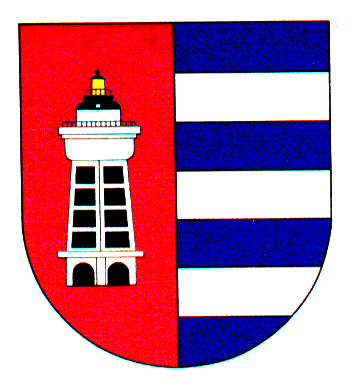 Úřad městské části Praha 19Odbor majetku, investic, bytového a nebytového hospodářstvíSemilská 43/1, Praha 9 – Kbely, 197 00Tel.: 284 08 08 70, 734 148 653e-mail: krejci.veronika@kbely.mepnet.czID:  ji9buvpVyřizuje: Mgr. Veronika Krejčí, LL.M.Ze dne:	03.04.2024				             													    V Praze dne 03.04.2024Jan PetrSteinerova 606/8Praha 11149 00IČ 01890000Věc: Objednávka č. 73/611/2024/OMIBNH Dobrý den,na základě Vaší cenové nabídky u Vás objednáváme zhotovení projektové dokumentace na výměnu rozvodů vody, kanalizace a plynoistalace bytového domu Toužimská 661-663 vč. kontrolního rozpočtu a výkazu výměru za cenu 90 500 Kč bez DPH tj. 109 505 Kč vč. DPH.S pozdravem,Monika HavelkováVedoucí Odboru majetku, investic, bytového a nebytového hospodářství